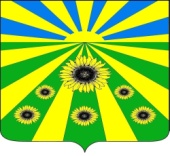 ПОСТАНОВЛЕНИЕАДМИНИСТРАЦИИ РАССВЕТОВСКОГО СЕЛЬСКОГО ПОСЕЛЕНИЯ СТАРОМИНСКОГО РАЙОНАот 28.06.2018г.                                                                                  №48 п. РассветО внесении изменений и дополнений в Положение о муниципальном контроле за обеспечением сохранности автомобильных дорог местного значения в границах населенных пунктов  Рассветовского сельского поселения  Староминского района, утвержденное постановлением администрации Рассветовского сельского поселения от 16.05.2018г. № 37 «Об утверждении Положения о муниципальном контроле за обеспечением сохранности автомобильных дорог местного значения в границах населенных пунктов  Рассветовского сельского поселения  Староминского района»В целях осуществления муниципального контроля за обеспечением сохранности автомобильных дорог местного значения в границах населенных пунктов   Рассветовского сельского поселения Староминского района, в соответствии с требованиями Федерального закона от 6 октября 2003 года №131-ФЗ "Об общих принципах организации местного самоуправления в Российской Федерации", Федерального закона от 8 ноября 2007 года № 257-ФЗ "Об автомобильных дорогах и о дорожной деятельности в Российской Федерации и о внесении изменений в отдельные законодательные акты Российской Федерации", Федерального закона от 26 декабря 2008 года № 294-ФЗ "О защите прав юридических лиц и индивидуальных предпринимателей при осуществлении государственного контроля (надзора) и муниципального контроля", рассмотрев протест прокуратуры Староминского района от 14.06.2018г. №7-04-2018/2734,руководствуясь статьей 31 Рассветовского сельского поселения  Староминского района, п о с т а н о в л я ю:1. Внести следующие изменения и дополнения в  Положение о муниципальном  контроле за обеспечением сохранности автомобильных дорог местного значения в границах населенных пунктов Рассветовского сельского поселения  Староминского района (далее – Положение), утвержденное постановлением администрации Рассветовского сельского поселения Староминского района от 16.05.2018г. №37:-в п. 7.10 Положения слова «о проведении плановой проверки юридическое лицо, индивидуальный предприниматель уведомляется органом муниципального контроля не позднее чем в течении трех рабочих дней до ее проведения» заменить на слова «о проведении плановой проверки юридическое лицо, индивидуальный предприниматель уведомляется органом муниципального контроля не позднее чем за три рабочих дней до ее проведения»;- в п.7.10 Положения исключить слова «органа государственного контроля (надзора)»;- п. 7.10 Положения дополнить после «заказным почтовым отправлением с уведомлением о вручении» словами: «и (или) посредством электронного документа, подписанного усиленной квалифицированной электронной подписью и направленного по адресу электронной почты юридического лица, индивидуального предпринимателя, если такой адрес содержится соответственно в едином государственном реестре юридических лиц, едином государственном реестре индивидуальных предпринимателей либо ранее был представлен юридическим лицом, индивидуальным предпринимателем в орган муниципального контроля,(далее по тексту)».2.Специалисту 1 категории администрации Рассветовского сельского поселения  Староминского района Л.В.Бреевой обеспечить размещение настоящего постановления на официальном сайте  Рассветовского сельского поселения Староминского района в информационно-телекоммуникационной сети "Интернет".3. Контроль за выполнением настоящего постановления возложить на главного инспектора администрации Рассветовского сельского поселения Староминского района Н.В.Бронштейн.4. Постановление вступает в силу с момента его официального обнародования.И.о.главы Рассветовского сельского поселенияСтароминского района  				                              Л.В.БрееваЛИСТ СОГЛАСОВАНИЯпроекта постановления администрации муниципального образования Староминский район от 28.06.2018г. № 48 «О внесении изменений и дополнений в Положение о муниципальном контроле за обеспечением сохранности автомобильных дорог местного значения в границах населенных пунктов  Рассветовского сельского поселения  Староминского района, утвержденное постановлением администрации Рассветовского сельского поселения от 16.05.2018г. № 37 «Об утверждении Положения о муниципальном  контроле  за обеспечением сохранности автомобильных дорог местного значения в границах населенных пунктов в границах Рассветовского сельского поселения Староминского района».Проект подготовлен:главный инспектор  администрацииРассветовского сельского поселенияСтароминского района 						               Н.В.БронштейнПроект согласован: специалист  1 категории администрацииРассветовского сельского поселенияСтароминского района                                                              Д.Д.ЧелидзеСпециалист 1 категории администрацииРассветовского сельского поселенияСтароминского района                                                                Л.В.Бреева